Publicado en Ciudad de México el 05/06/2020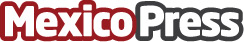 Datalogic invierte en AWM Smart Shelf, una compañía de inteligencia artificial y visión por ordenadorLa era de la automatización y tecnología de tiendas inteligentes  está aquíDatos de contacto:Alejandra Ramos56393215Nota de prensa publicada en: https://www.mexicopress.com.mx/datalogic-invierte-en-awm-smart-shelf-una Categorías: Internacional Nacional Inteligencia Artificial y Robótica Hardware Software Dispositivos móviles http://www.mexicopress.com.mx